1ª Jornada conjunta:    Sociedad Argentina de Pediatría Córdoba                                             Sociedad Argentina de Ginecología Infanto-juvenilActualización en ginecología infanto-juvenilPrograma Científico:9,15 hs: Amenorrea Primaria. Dra. Cyntia Ziperovich10.15 hs: Amenorrea secundaria. Dra. Margarita Fuister11.15 hs: Amenorrea secundaria en situaciones especiales. Controversias. Dra. Juana Presman12.15 a 13 h: Break13.15 hs: Trastornos menstruales en más o en menos. Dra. Carolina Vera.14 hs: Anticoncepción en situaciones especiales. Protocolo ante violación. Dra. Beatriz Fernández15 hs: Vacuna HPV. Situaciones especiales.Lugar: Auditorio de S.A.P. Córdoba: Corrientes 643 - CórdobaAranceles:     Socios S.A.P. $ 150.-No Socios: $ 200.-Residentes Socios: sin cargoResidentes No Socios: $ 200.-Informes e inscripción: Secretaria S.A.P. Corrientes 643 – Córdoba - Tel 0351-2253383                                          e-mail: cordoba@sap.org.ar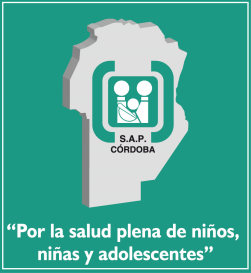 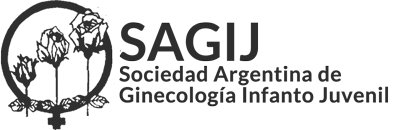 